 COUNCILNEW ROADS & STREET WORKS ACT 1991SECTION 58Notice of Highway Improvement, Reconstruction & Resurfacing Notice is hereby given that Torbay Council intends to carry out substantial road works. Work is expected to affect the carriageway and will be commencing September 2017The street/roads in which these works will take place are:TORQUAY AREAThe Reeves RoadLeys RoadHuxtable HillCadewell LaneFowey AvenueGrafton RoadHennapyn RoadWhidbourne/Thatcher AvenuePAIGNTON AREAColley End ParkLuscombe RoadPreston Down Road/Sandringham GardensTorquay Road (Paris Road to Preston Down Road)BRIXHAM AREAMilton StreetThe works notified will include improvement, reconstruction and resurfacing of the carriageway or footway.  Subject to the exemptions of the Act and Regulations under it.  works may be executed for a period of twelve months from completion of works described above without the consent of the said Highway Authority, which shall not be unreasonably withheld.Contact Point: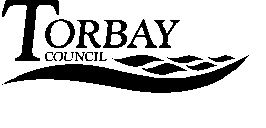 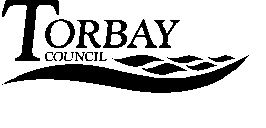 Mr G RedfernContracts & Development EngineerTelephone Number01803 207716